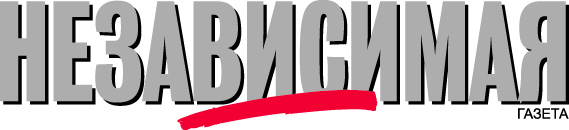 «Независимая газета»  www.ng.ruВыходит с 21 декабря 1990 года. Федеральное издание современной России, посвященное актуальным проблемам общественной, политической и культурной жизни в стране  и за ее пределами. Формат:D2,Периодичность: 5 раз в неделю (понедельник- пятница)Объём:8-16 полос, цветная газетаРазовый тираж издания: 40 000 экземпляровРаспространение: РФ  и зарубежные страны по подписке и в розничной продаже.          Базовые расценки и система скидок на размещение рекламно-информационных материалов с 01.01.2020 года Расценки  включают ставку НДС 20%                                              Наценки за размещение рекламыПостановка на первую полосу – 100%Постановка на 2,3,4, последнюю полосы– 50%Постановка в определенную рубрику – 10%Срочность (подача материалов не менее чем за 2 рабочих дня  до выхода публикации) – 50%                                                Система скидок (скидки формируются прямым сложением)Скидки для рекламодателя:Для нового клиента – 5% (скидка действует на весь единовременно заказанный объем в пределах одного календарного года)Объёмные скидки (за общее заказанное количество публикаций одного клиента в пределах календарного года):2-3 публикации – 5%,4-7 публикаций – 10%,8-11 публикаций – 20%,12-14 публикации – 25%,15 и более – 30%.Скидка за формат рекламного объявления (от 1/4 полосы и более) – 5%Скидка для рекламного агентства – 15%Бронирование за 4 рабочих дня до выхода публикации. Предоставление макета за 2 рабочих дня до выхода публикации.Размещение рекламно - информационных (текстовых)  материалов        на сайте www.ng.ru – 96 000 рублейРазмещение новостных (текстовых, не более 500 знаков)  материалов        на сайте www.ng.ru – 24 000 рублейРасценки  включают ставку НДС 20%.101000, Москва, ГСП, ул. Мясницкая, д.13, стр. 3Тел/факс: +7 (495) 645-61-55ФорматРазмеры (mm)Стоимость (руб.)1/1310 х 5051 025 0002/3310 х 336885 0001/2310 х 250,7; 153 х 505650 0001/3310 x 166; 205,3 x 250,7470 0001/4310 x 124,1;  153 x 250,7365 0001/6153 х 166; 310 х 81,2;100,6 х 250,7280 0001/8153 x 123,6; 100,6 x 187185 0001/12153 x 81,2; 74,5 x 166;  100,6 x 123,6145 0001/1674,5 x 123,6; 153 x 60110 0001/2474,5 x 81,275 0001/3274,5 x 6055 000